В МАРТЕ 2023 года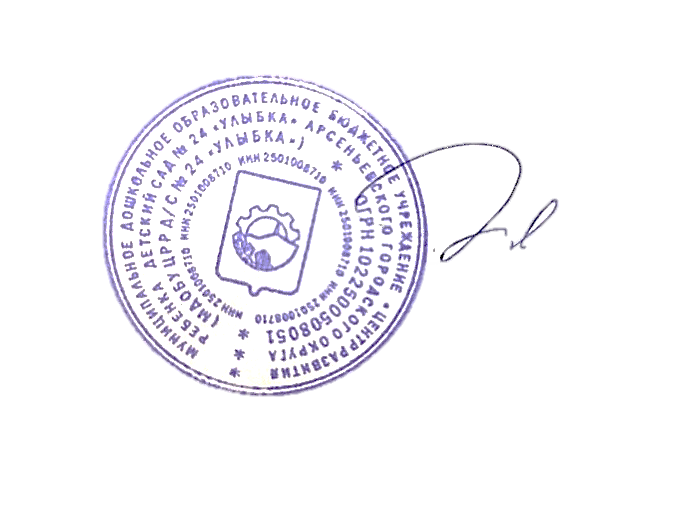 Заведующий МДОБУ ЦРР д/с № 24 «Улыбка»                  	                  С.А. ШвецДата приказаРеквизиты приказаВозрастная группаКол-во детей в группе27.03.202345-АСтаршая  128.03.202346-АСредняя1